Visto da chefia: __________________________________Data: ___________CHECK LIST PARA CONFERÊNCIA DO PROCESSO DE 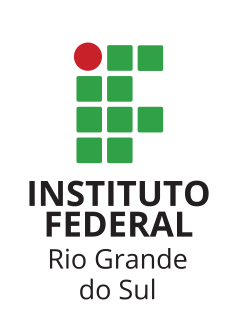 COMPRAS Lei 8.666/93 Art. 25– CAPUT e I, II e III PROCESSO Nº ____________________________INEXIGIBILIDADE Nº: _______________Servidor(a) responsável: _________________________________CHECK LIST PARA CONFERÊNCIA DO PROCESSO DE COMPRAS Lei 8.666/93 Art. 25– CAPUT e I, II e III PROCESSO Nº ____________________________INEXIGIBILIDADE Nº: _______________Servidor(a) responsável: _________________________________CHECK LIST PARA CONFERÊNCIA DO PROCESSO DE COMPRAS Lei 8.666/93 Art. 25– CAPUT e I, II e III PROCESSO Nº ____________________________INEXIGIBILIDADE Nº: _______________Servidor(a) responsável: _________________________________CHECK LIST PARA CONFERÊNCIA DO PROCESSO DE COMPRAS Lei 8.666/93 Art. 25– CAPUT e I, II e III PROCESSO Nº ____________________________INEXIGIBILIDADE Nº: _______________Servidor(a) responsável: _________________________________ItemATOS ADMINISTRATIVOS E DOCUMENTOS A SEREM VERIFICADOSS/N/NAPáginaFASE INTERNA1Abertura de processo administrativo devidamente autuado, protocolado e numerado (art. 38, caput, da Lei nº 8.666/93 e Portaria Interministerial n. 1.677/2015 - DOU de 08.10.2015, Seção 1, pg.31 ou da Portaria Normativa nº 1.243, de 21.09.2006, do Ministério da Defesa).2Consta o Documento de Formalização de Demanda conforme elaborado pelo setor requisitante? A autoridade competente da unidade demandante definiu o objeto do certame de forma precisa, suficiente e clara? Se TIC, seguir IN 01/2019 Contratação de soluções de Tecnologia da Informação e Comunicação – TIC. TODOS TEMPLATES – modelos - no site do IFRS.2.1Foi preenchida coluna com numeração dos itens que estão contemplados no Plano Anual de Contratações, de acordo com a IN SEGES nº 1/2019? (Consultar PAC/PGC do ano publicado no site. Caso não contemplados ou quantitativos diferentes, foi justificada e aprovada inclusão pela autoridade competente?2.2A autoridade competente justificou a necessidade do objeto da contratação direta (art. 26, caput, Lei n° 8.666/93 e art. 2º, caput, e parágrafo único, VII, da Lei nº 9.784/99)?2.3A justificativa contempla a caracterização da situação de inexigibilidade de licitação (art. 25, Lei 8.666/93), com os elementos necessários à sua configuração (art. 26, caput, e parágrafo 1°, I, Lei n° 8.666/93)?2.4Há justificativa fundamentada dos quantitativos (bens/serviços) requisitados, tais como demonstrativo de consumo dos exercícios anteriores, relatórios do almoxarifado e/ou outros dados objetivos que demonstrem o dimensionamento adequado da aquisição/contratação?2.5Houve consulta ao “Guia Nacional de Licitações Sustentáveis”, da CGU/AGU (última atualização 2020), com manifestação, no termo de referência, sobre práticas e/ou critérios de sustentabilidade economicamente viáveis adotados na contratação? (IN/SEGES 1/2010, art. 5º)3Apresentação da proposta comercial pelo detentor da exclusividade do bem/serviçoA proposta comercial deverá ser detalhada, devendo conter: objeto, quantitativo, valores em reais já incluídos todos os custos do fornecedor (fretes, impostos, carga e descarga), Razão Social, CNPJ, data, validade, endereço completo, telefone de contato, nome e assinatura do responsável e carimbo.  Imprimir e-mail de recebimento da proposta e seu(s) anexo(s).Quando não for impresso e-mail, inserir documento original ou cópia com carimbo “confere com original” devidamente datado e assinado.4Existe declaração de exclusividade expedida pela entidade competente, no caso de inexigibilidade de licitação do art. 25, I, Lei 8.666/93?4.1A administração averiguou a veracidade do atestado de exclusividade apresentado nos termos do art. 25, I, da Lei n 8.666/93? (Orientação Normativa AGU n° 16, de 1° de abril de 2009)5Justificativa de que o preço ofertado à administração é condizente com o praticado pelo mercado, em especial por meio de (Art 7º IN 73/2020):I - documentos fiscais ou instrumentos contratuais de objetos idênticos, comercializados pela futura contratada, emitidos no período de até 1 (um) ano anterior à data da autorização da inexigibilidade pela autoridade competente;II - tabelas de preços vigentes divulgadas pela futura contratada em sítios eletrônicos especializados ou de domínio amplo, contendo data e hora de acesso.§1º Poderão ser utilizados outros critérios ou métodos, desde que devidamente justificados nos autos pelo gestor responsável e aprovados pela autoridade competente.§2º Excepcionalmente, caso a futura contratada não tenha comercializado o objeto anteriormente, a justificativa de preço de que trata o caput pode ser realizada com objetos de mesma natureza.6Se a Inexigibilidade for para contratação de bens/serviços acima de R$ 17.600,00 (Com o advento da Medida Provisória nº 961, de 2020, o limite do art. 24, II passou para R$50.000,00 para aquisições e serviços em geral:Ordem de Serviço ou Portaria para a designação formal da equipe de Planejamento da Contratação, contendo Membros do setor requisitante licitações, contratos e área técnica, conforme o caso.6.1Foram elaborados e juntados ao processo os Estudos Técnicos Preliminares, conforme as diretrizes constantes da IN SEGES/MP nº 40/2020 se for o caso?6.2Se houver contrato, foi elaborado e junto aos autos o Mapa de Riscos previsto no art. 26, §1º, incisos I e II, de acordo com o modelo do anexo IV da IN/SEGES 5/2017? (arts. 20 e 26 da IN/SEGES 5/2017)7Há previsão de recursos orçamentários, com indicação das respectivas rubricas (arts. 7º, § 2º, III, 14 e 38, caput, da Lei nº 8.666/93)?Se for o caso, constam a estimativa do impacto orçamentário financeiro da despesa prevista no art. 16, inc. I da LC 101/2000 e a declaração prevista no art. 16, II do mesmo diploma na hipótese da despesa incidir no caput do art. 16?7.1Pré-empenho 8Projeto BásicoNome, SIAPE e assinatura do(s) elaborador(es) (requisitantes).Autorização e aprovação motivada da autoridade competente, para contratação direta no projeto básico (Art.50, IV, Lei 9.784/99):Data,nome, SIAPE, assinatura e Portaria da Autoridade Competente.(Reitor na Reitoria ou Diretor Geral nos campi)9Minuta de Contrato (quando houver necessidade)Legislação: Art. 62 da Lei 8.666/9310No caso de aquisição de bens, consta documento contendo as especificações e a quantidade estimada do objeto, observadas as demais diretrizes do art. 15 da Lei 8.666/93? (Projeto Básico)PORTARIAS11Portaria da Autoridade Competente que assinou Projeto Básico11.1Portaria(s) Substituto(s) quando for o casoHABILITAÇÃO12SICAF ou emissão das seguintes certidões:a) regularidade fiscal federal conjunta com INSS (art. 193, Lei 5.172/66 e art. 195, §3°, CF 1988);b) regularidade com o Fundo de Garantia por Tempo de Serviço (FGTS – art. 2°, Lei 9.012/95);c) regularidade trabalhista CNDT (Lei 12.440/11).Declaração de cumprimento aos termos da Lei 9.854/99 e que inexistem fatos impeditivos? (solicitar por e-mail declaração assinada).Consulta de registro de penalidades: (a) Cadastro Nacional de Empresas Inidôneas e Suspensas – CEIS (http://www.portaltransparencia.gov.br);(b) Lista de Inidôneos do Tribunal de Contas da União (https://contas.tcu.gov.br); (c) Sistema de Cadastro Unificado de Fornecedores – SICAF;(d) Conselho Nacional de Justiça - CNJ (http://www.cnj.jus.br).Obs: ACÓRDÃO Nº 260/2002 TCU – Plenário (trecho)“8.3. determinar ao Superior Tribunal de Justiça que:8.3.1. observe a exigência legal (art. 29, inciso IV, da Lei nº 8.666/93) e constitucional (art. 195, § 3º) de que nas licitações públicas, mesmo em casos de dispensa ou inexigibilidade, é obrigatória a comprovação por parte da empresa contratada, da regularidade para com a seguridade social, por meio da apresentação de Certidão Negativa de Débito (INSS – art. 47-I-a, da Lei nº 8.212/91); Certidão Negativa de Débitos de Tributos e Contribuições Federais (SRF-IN nº 80/97) e Certificado de Regularidade do FGTS (CEF – art.27.a da Lei nº 8.036/90);”13IN RFB Nº 1234/2012 (NÃO RETENÇÃO). Estes 2 (dois) documentos não são para fins habilitatórios, podendo ser apresentados pela empresa até o momento do pagamento. Ex: casos de pagamento de anuidades.As entidades beneficentes de assistência social previstas nos incisos III (instituições de educação e de assistência social, sem fins lucrativos) e IV (instituições de caráter filantrópico, recreativo, cultural e às associações civis) do art. 4º da IN RFB 1.234/2012, que atuam nas áreas de saúde, da educação e da assistência social deverão apresentar declaração de imune/isenta e Certificado de Entidade Beneficente de Assistência Social (Cebas), expedido pelos Ministérios das respectivas áreas de atuação da entidade ( § 6º, art. 6º, IN RFB 1.234/2012)e, no caso de não apresentação do Cebas, na forma prevista pelo § 6º, torna-se obrigatória a retenção do IR e das contribuições sobre o valor total da NF ou fatura no percentual de 9,45%, no código de arrecadação 6190 - demais serviços  ( § 8º, art. 6º, IN RFB 1.234/2012).14Para os processos em que não haja dúvida jurídica do gestor ouque não haja minuta de contrato não padronizada, incluir no relatório da etapa 15 a citação da ON AGU nº 46, de 26/02/2014 indicando a desnecessidade de encaminhamento do processo para análise jurídica nas aquisições com base no Art. 25 da Lei 8.666/93, cujos valores estejam enquadrados nos limites dos Incisos I e II do art. 24 da mesma Lei. Neste caso, desconsiderar as etapas17 a 21.15Relatório da Inexigibilidade de LicitaçãoAssinado pelo Coordenador de Licitações e Compras16Atestado de Conformidade assinado pelo Ordenador de Despesas(Quando processo não vai para análise jurídica, conforme etapa 14).17Ofício interno de encaminhamento à Procuradoria Jurídica para análise e parecer.18Análise e aprovação pela assessoria jurídicaLegislação (art. 38, parágrafo único, da Lei nº 8.666/93)19Havendo apontamentos quanto ao processo pela Assessoria Jurídica.Foram procedidos os ajustes, complementação e respectivo relatório de procedimentos, ações e explicações após análise Jurídica?20Ofício interno de encaminhamento à Procuradoria Jurídica (caso seja necessário restituir o processo). 21Reanálise e aprovação pela assessoria jurídica.22Homologação e Ratificação(Autoridade competente – Reitor ou Diretor Geral)FASE INTERNA – OPERACIONALIZAÇÃO SETOR DE COMPRAS23Classificação Contábil quanto à natureza de despesados itens, junto a área contábil (consta na disponibilidade orçamentária). Consulta no sistema quanto ao Código CATSER ref. subitem e elemento de despesa, para lançamento correto no Siasgnet.24Incluir no processo cópia da tela do encerramento do lançamento da Inexigibilidade no Siasgnet.25Publicação da Homologação no Diário Oficial – DOU (para Inexigibilidades com valores acima de R$ 17.600,0026E-mail para requisitante – informe Homologação, o número e valor do pré-empenho, para preenchimento da requisição de empenho.CONTROLES27Relatório dos dados da Inexigibilidade na Planilha no Drive  PROCESSOS REALIZADOS DO IFRS.